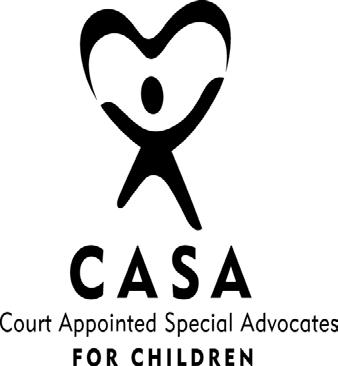 Speak up fora	child.Athens-Oconee CASA Program, Inc.693 North Pope Street Athens, GA 30601706-613-1922 X4or                  info@athensoconeecasa.orgATHENS-OCONEE CASA VOLUNTEER APPLICATIONPlease complete every question using N/A when necessary.Name: 	Home Address: 	City: 	State: 	Zip: 	Telephone:	Home: 		Preferred Contact Phone?Work: 	OtherMobile: 	Email:  	Social Security Number: 	Birthday: 	Gender: 	Ethnicity: 	Marital Status: 	What is Your Primary Language: 	Are You Fluent in Any Other Language?	YES	NOIf Yes, Which One(s)?  	EMPLOYMENT HISTORYCurrent Employer: 	Address: 	Phone: 	Occupation: 	Length of Employment: 	Previous Employer: 	Address: 	Phone: 	Occupation: 	Length of Employment: 	Previous Employer: 	Address: 	Phone: 	Occupation: 	Length of Employment: 	Emergency Contact Person: 		Phone: 	Relation?OtherPermission for CASA Discuss Your Information with Emergency Contact?	Yes ____   NoHave you ever worked for a Juvenile Court?Have you ever worked for The Department of Family andYES__	NO 	Children Services OR Served as a Foster Parent?VOLUNTEER EXPERIENCEYES _	NO Organization: 		Phone: 	Address: 	Job Duties: 	Dates of Service: 	TO 		Contact Person: 	Organization: 	Phone: 	Address: 	Job Duties: 	Dates of Service: 	TO 		Contact Person: 	Organization: 	Phone: 	Address: 	Job Duties: 	Dates of Service: 	TO 		Contact Person: 	List any other experience, education, or training you have related to children and families.2FORMAL EDUCATION (highest year of school completed)Some High School	GED	High School	Some collegeCollege Degree	Post graduateOtherNAME OF SCHOOL, LOCATION, DEGREE OBTAINED1.  	2.   	3.   	HAVE YOU EVER BEEN CHARGED WITH/ OR CONVICTED OF WITH A SEX RELATEDCRIME?selectIf yes, What Year?  	Additional Information? 	HAVE YOU EVER BEEN CHARGED WITH/OR CONVICTED OF WITH CHILD ABUSE?If yes, What Year?  	Additional Information: 	HAVE YOU EVER BEEN CHARGED WITH/OR CONVICTED OF ANY LAW VIOLATION OTHER THAN A MINOR TRAFFIC VIOLATION?If yes, What Year?  	Additional Information? 	HAVE YOU SOUGHT TREATMENT FOR OR ARE YOU CURRENTLY IN TREATMENT FOR A MENTAL HEALTH PROBLEM?Additional Information: 	How did you hear about the CASA Program?  	WHY DO YOU WANT TO VOLUNTEER FOR CASA?On a Separate Sheet of Paper, Please Write a Short AutobiographyPlease do more than list your milestones. Please cover a brief overview of your neighborhood and family life, your early role models and your adult accomplishments. Include, where possible, some analysis of your life’s direction and some discussion of goals met and future goals.REFERENCESList Four Personal References (Non-Related) with Mailing and Email Addresses(All references will be emailed a form to complete on each CASA applicant.)NAME: 		RELATIONSHIP:		 ADDRESS:					 CITY: 	STATE: 		ZIP: 	PHONE: 	EMAIL 	NAME: 	RELATIONSHIP:  	ADDRESS: 	CITY: 	STATE: 	ZIP: 	PHONE: 	EMAIL 	NAME: 	RELATIONSHIP:  	ADDRESS: 	CITY: 	STATE: 	ZIP: 	PHONE: 	EMAIL 	NAME: 	RELATIONSHIP:  	ADDRESS: 	CITY: 	STATE: 	ZIP: 	PHONE: 	EMAIL 	ATHENS-OCONEE CASA DOES NOT DISCRIMINATE ON THE BASIS OF ETHNIC ORIGIN, RELIGION, MARITAL STATUS, SEXUAL ORIENTATION, AGE, OR DISABILITY IN SELECTING VOLUNTEERS TO BECOME COURT APPOINTED SPECIAL ADVOCATES.I UNDERSTAND THAT INQUIRIES WILL BE MADE AS TO MY SUITABILITY AS A CASA VOLUNTEER AND THAT THE APPLICATION DOES NOT ASSURE ACCEPTANCE IN THE PROGRAM. I WILL BE RESPONSIBLE FOR ASSURING THAT MY REFERENCES RETURN THE FORM TO ATHENS-OCONEE CASA PROMPTLY. I HAVE CAREFULLY CONSIDERED THE JOB DESCRIPTION AND TRAINING SCHEDULE AND, IF ACCEPTED, WILL OFFER MY SERVICES AS A CASA VOLUNTEER.signature	date4